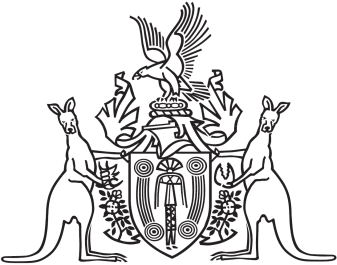 Northern Territory of Australia Government GazetteISSN-0157-8324No. G22	1 June 2016General informationThe Gazette is published by the Office of the Parliamentary Counsel.The Gazette will be published every Wednesday, with the closing date for notices being the previous Wednesday at 4.00 pm.Notices not received by the closing time will be held over until the next issue.Notices will not be published unless a Gazette notice request form together with a copy of the signed notice and a clean copy of the notice in Word or PDF is emailed to gazettes@nt.gov.au Notices will be published in the next issue, unless urgent publication is requested.AvailabilityThe Gazette will be available online at 12 Noon on the day of publication at http://www.nt.gov.au/ntg/gazette.shtml  Unauthorised versions of Northern Territory Acts and Subordinate legislation are available online at http://www.legislation.nt.gov.au Police Administration ActSale of GoodsNotice is hereby given that pursuant to Section 166 of the Police Administration Act, the following property as shown on the attached schedule has been in the possession of the Officer in Charge, Police Station, Alice Springs, for a period in excess of 3 months and this property will be sold or otherwise disposed of in a manner as determined by the Commissioner of Police, if after twenty-eight (28) days from the publication of this notice the property remains unclaimed.P. GordonSuperintendentAlice Springs Police Station.19 May 2016Auction449706	Aboriginal painting small454207	Long gold chain - large oblong shape454338	Eclipse large bolt cutters454751	Nikon 7.1 Megapixels Coolpix 2.8 inch LCD silver454754	Phillips Gogear red454751	Pentax Optio S6 silver454848	Aboriginal paintings455223	Speaker Goal zero455264	Fitbit teal green 	A3455223	MP3 player black454119	Lapierre X Flow 612 mountain454171	Huffy black s/n BB05137863454172	Southern Star Bella Vista white/purple454263	Southern Star silver s/n G1505046378454283	Trek 3500 MT black/green s/n 1033U005454355	Marin Pioneer trail black s/n CA091GB02345479		Apollo black s/n A6604025454590	Specialised mountain 2000 MT black/red454812	Southern Star BMX green/lime s/n G140901454812	Cyclops Speed trap silver s/n J29153413454812	Forgotten red s/n A81015709454919	Reid s/n 6129400175455034	Rhythm BMX black/red s/n G1504168634454988	Southern Star purple/silver455030	Raleigh white455011	Black/grey455014	Specialised mountain bike455294	Traveler peak S20 red s/n M0404015455287	Southern Star white s/n 01405134613455587	Cyclops blue s/n A05L016642455720	Avanti Montari red/black s/n U75K24129455791	Bike mountain green/silver G1111029050455791	Naro fighter MT red s/n HAID0808585455791	Southern Star white s/n G12020044985455850	Southern Star Apogee purple s/n Cl2875023453191	Makita 18v cordless drillCRTM455216	$10.05455307	$10.00Destruction446987	Glass light shade446445	X Calibre’s of cartridges/cases455711	Passport - Wallam		Black wallet/pouch		Black walletBlack handbag		Black wallet450764	1 x yellow suitcase full of clothes446742	Fire extinguisher454096	Telstra mobile phone, black.454096	Beige handbag/wallet/cards454194	Huawei phone black454212	Huawei phone black454194	Microsoft phone black454194	HTC phone white454394	St Johns first aid kit455307	Wallet leather flip black PO Safe454588	Westpac card454588	Keys454760	Alcatel one touch phone black 867210020235237454096	Reading glass black rim454751	Prescription glasses Aurora white frame454751	Prescription glasses French Connection454751	Oricom hand held 2 way radio green454751	USB Toshiba Black4 GB454829	Telstra ZTET126 phone black imei 863907022561460454848	Bag454878	Sony Experia black454980	Knifer 20cm black handle455121	Huawei phone black455165	Head phones / soft black bag455216	Wallet black ID cards/forms455209	Bag leather black455223	ID cards/pen	455308	Phone flip wallet black455313	GPS tracker455300	Telstra ZTET815 white s/n 868669021251734455342	Nokia black s/n 352446051032513455384	First aid kit455391	Apple Iphone blue455558	Telstra NextG T96 black s/n 866517011419923455785	HTC phone blue in black case455780	HTC phone blue/navy455858	Speaker Oblong black455807	Telstra blue455858	Naproxen/Hydroxychloroquine/cholecalciferol455797	Samsung touch screen white455858	Bag black-clothes/hairbrushFirearms439957	Marlin brown/black XT22MR .22 mag RBA s/n MM37118C420856	Remington Arms Co 7600 Police RPA.308 s/n B8575097438052	Hollis & Sons brown/grey 12G SDB s/n 102738424069	(Barrel only) Savage .22 Magnum brown/silver s/n B798499424069	Lithgow SMLE rifle brown/black s/n E30477424069	Wooden rifle butt/wooden barrel cover - riflePolice Administration ActSale of GoodsNotice is hereby given that pursuant to Section 166 of the Police Administration Act, the following property as shown on the attached schedule has been in the possession of the Officer in Charge, Police Station, Peter McAulay Centre, for a period in excess of 3 months and this property will be sold or otherwise disposed of in a manner as determined by the Commissioner of Police, if after twenty-eight (28) days from the publication of this notice the property remains unclaimed.Hege BurnsA/SuperintendentCasuarina Division25 May 2016Northern Territory of AustraliaVolatile Substance Abuse Prevention ActNotice of Approval of Management Plan
Gapuwiyak LocalityI, Robyn Aitken, Executive Director Clinical Support, Education and Public Health Services, Department of Health, as the delegate of the Minister for Health, under section 50(5) of the Volatile Substance Abuse Prevention Act and with reference to section 51(2) of the Act give notice that:(a)	I have approved a new management plan to replace the existing management plan for the Gapuwiyak locality; and(b)	the new management plan comes into force on the date this notice is published in the Gazette; and(c)	copies of the new management plan may be inspected or obtained:(i)	during normal business hours at the East Arnhem Shire, Lot 93, Gapuwiyak; and(ii)	from the Department of Health (Alcohol and Other Drugs Program) website:http://www.health.nt.gov.au/Alcohol_and_Other_Drugs/Volatile_Substances/Gazetted_Management_Areas_and_Plans/index.aspxDated 12 May 2016R. AitkenExecutive Director Clinical Support
Education and Public Health ServicesExhibit numberItem Description457583/001Black/pink Diamond Back457582/001Black/blue Southern Star454205/003Black Merida453753/001Black/green Apollo 457610/001457610/002Blue Southern StarBlack bike 444920/002Black Cannondale 453178/007Green Ozito chain saw443423/001443423/002443423/003443423/004Bosch cordless drill and chargerMakita case with assorted drill bitsAssorted tools and miscellaneous itemsPartner concrete cutter tool418499/002418499/003418499/020418499/026418499/065418499/069/001418499/069/002418499/069/003418499/069/004418499/069/006418499/069/007418499/069/009418499/069/010418499/069/012418499/069/016418499/069/018418499/069/026418499/069/030418499/069/031418499/069/037418499/081418499/090GME radioBlack/blue Rip Curl sports bagPendant number 16 twisted ropeSilver/gold men’s ring with white stoneGold Pulsar ladies watchBangle with green/white stonesCopper bangle3 x banglesGold hoop earringsFlower design pendant and matching earringsSilver Seiko CouturaMen’s skeleton ringGold heart shaped pendant locketSilver ring with red/white stonesLadies ring with black stonesGold patterned ringGold pendant set with oval stoneSilver necklace with tear drop white stonesGold box chainGold fine chainBrass bangleYellow Garmin GPS 60418494/001Black/green Nike duffle bag399291/001Black Lumix camera445189/002Grey 5:11 watch455248/001$150.00454301/002$50.00454863/001/001$1.65454863/003$1 US note454871/0040.50 cents455314/001$250.00455349/001$20.00455196/002$2.80454153/0010.60 cents457095/001Silver Apple Iphone456664/001Black Samsung447552/001447552/002Black Belkin MP3Yellow MP3445057/001Black Apple Iphone418499/017418499/059Toshiba laptopApple Ipad399291/002399291/004White EricssonBlack Telstra454301/001Black Maui wallet454863/001454863/002Pink Jimmy Choo walletBank card454871/001454871/002454871/003Black walletLicenceID card455314/002Bank card455196/001Brown Colorado wallet454153/002454153/003454153/004Blue/green Adidas bagBlack walletBlack shorts455226/001Colarado wallet454356/001Beige Karda shian wallet454972/001Black Mitsubishi Triton car seat covers455793/001454453/001454453/001Black play mobileBlack Microsoft TouchBlack/white piping Hot back pack455528/001455528/002444528/003White Lenovo laptopRed documents bagBlack/grey Logic case455535/001Black grey Telstra455494/001Black Samsung455475/001White Telstra ZTE455290/001White/silver Apple Iphone455243/001455243/002455243/003Black HuaweiRed/black TelstraWhite Alcatel455236/001Black Huawei455215/001Black/orange Nokia455087/001Black/silver Apple Iphone454921/001Black Apple Iphone454905/001Black Microsoft RM-1034454901/001Black Microsoft Lumia454889/001Grey/black Apple Iphone454872/001White/black Telstra454786/001Black/blue Venera Aktiv 125454722/001White Telstra454389/001Black Apple454319/001Black Next G454284/001454284/002454284/003Black Alcatel Black SamsungBlack USB wall charger454208/001Black HTC454076/001White Samsung449627/001449627/002449627/003Black white board shortsGrey Rip Curl hatRipped black singlet438224/003Black Nokia438203/0012 x black Nokia454986/005Black unknown brand phone455309/001White/purple Southern Star453587/001Blue Huffy454272/001Black/blue Southern Star455657/001Grey Southern Star454401/001454401/002Grey/grey Apollo Summit 20Black/red Specialized454124/001Blue Shimono 454085/001Green Repco454594/001Black specialized Hardrock454046/001Bronze Mongoose Rockadile454628/001Blue/silver Repco Harrier454654/001Grey Specialized Suntour454735/001Blue/black Avanti454932/001454932/002454932/003Pink/purple Dunlop GlossBlack/purple Southern StarBlack/silver Giant Rock454780/001Black Lemond455741/001Black/gold specialized Hard Rock427855/001Black Southern Star454339/001Red/silver Giant DCR 3454444/001White/purple Insane455326/001Red/white Diamond Back Outlook434450/001Blue Ford Falcon XR6-NT 969453